PRO PŘEDŠKOLÁKYVystřihněte si obrázky listů pod tabulkou. Doplňte řadu obrázkem, který má následovat.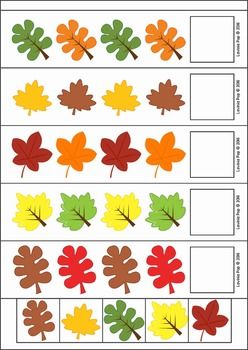 Vybarvi lístečky, jejich barvy střídej podle barev puntíků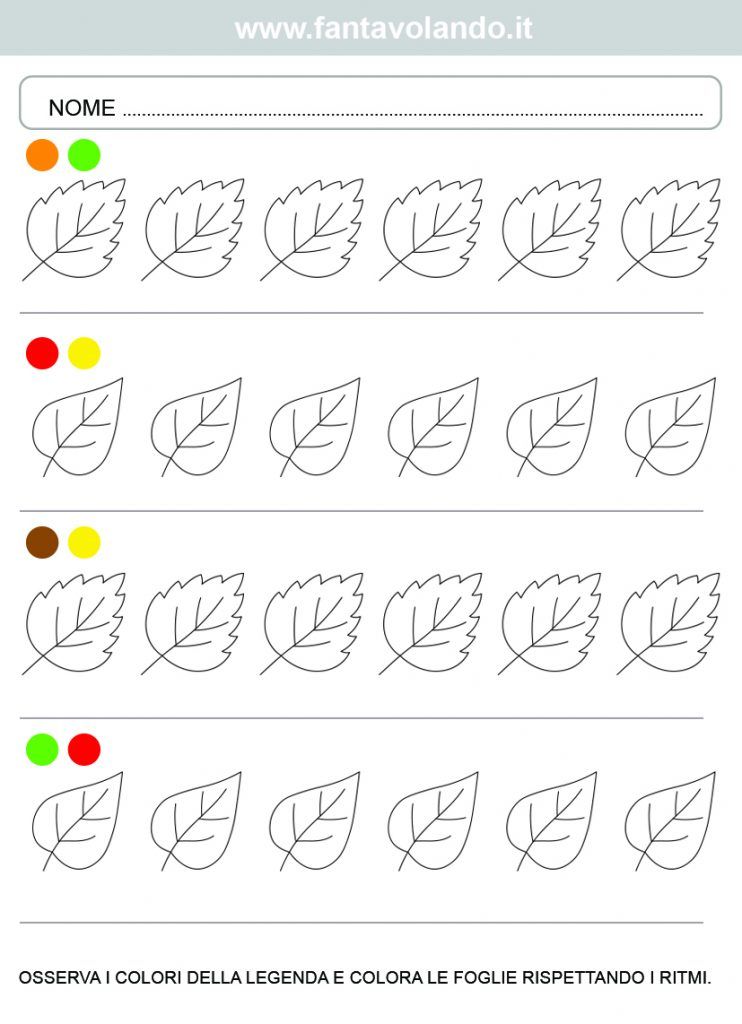 Grafomotorika – sleduj tužkou cestu lístečků ze stromu, obtáhni několikrát, opravujeme správné držení tužky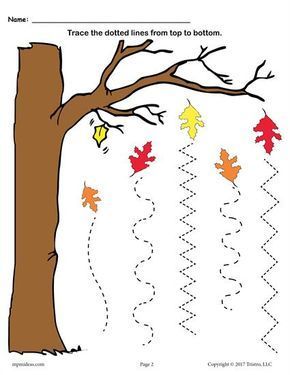 Trocha tvoření na odpočinek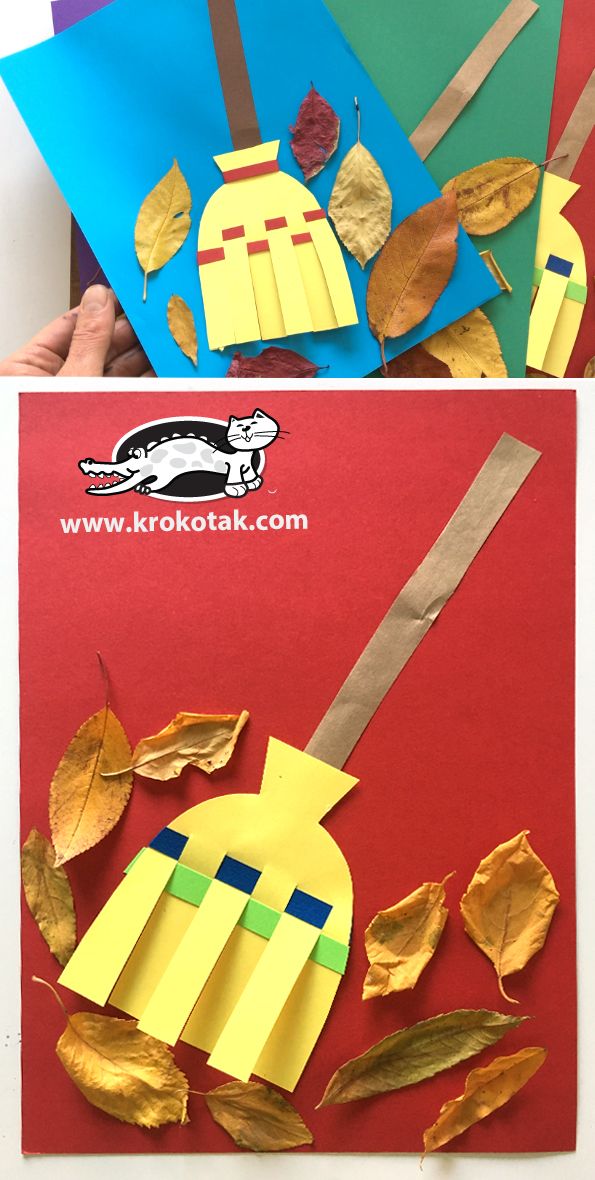 OTISKY PRSTŮ NA VĚTVE NEBO POD STROM – URČÍTE POČET, KTERÝ DĚTI NATISKAJÍ, ČÍSELNÁ ŘADA 1-10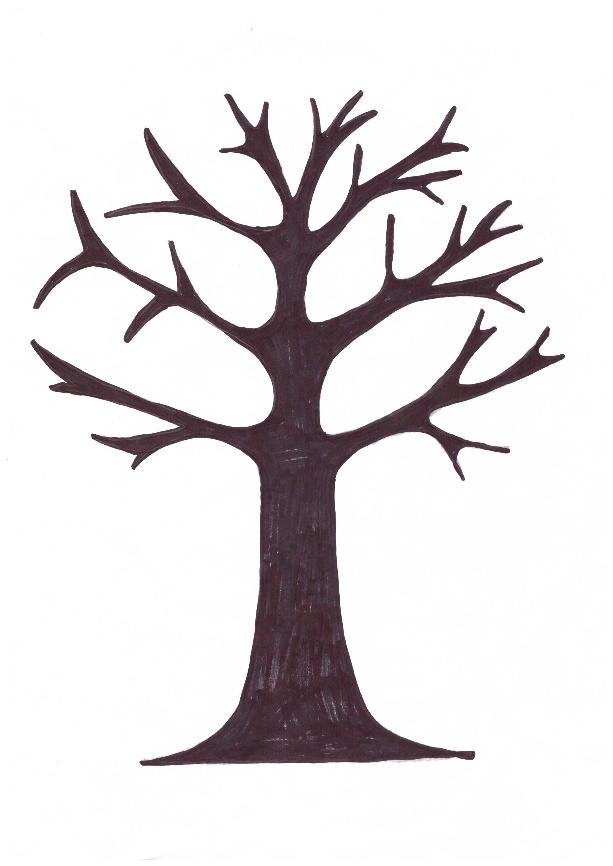 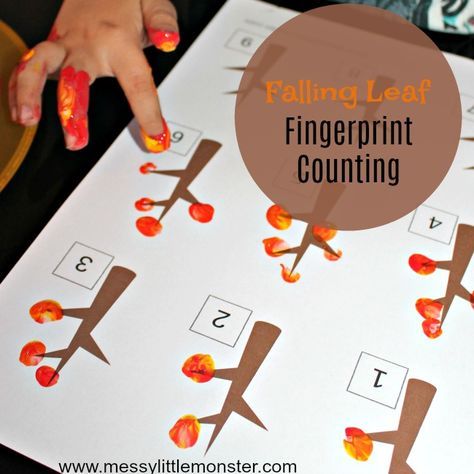 